.Intro: 48 counts.[1-8] SIDE, TOGETHER, SIDE, TOGETHER, SIDE ROCK, RECOVER, CROSSING TRIPLEOptional styling: R arm slowly lifts out/up to right side ending just above shoulder level (1-4)Optional styling: Pull R fist down across front of chest, elbow bent and lifted (5)[9-16] SIDE, TOGETHER, SIDE, TOGETHER, SIDE ROCK, RECOVER, CROSSING TRIPLEOptional styling: L arm slowly lifts out/up to left side ending just above shoulder level (1-4)Optional styling: Pull L fist down across front of chest, elbow bent and lifted (5)[17-24] 8 WALKS IN A LARGE CIRCLE TO THE RIGHTOptional styling: As if holding a cape, lift R elbow up/forward leading with it as you circle.[&25-32] 1/4 TURN R TRIPLE, 1/2 TURN L TRIPLE, STOMP, SLOW 1/2 TURN LEFTOptional styling: Sweep hands across body and down to the right as if swishing a cape to the right.Optional styling: Sweep hands across body and down to the left as if swishing a cape to the left.Optional styling: Strongly place both fists to right side- shoulder levelOptional styling: Slowly move fists forward and across to the left side as you turn.BEGIN AGAIN!Restart: On the 9th wall you will be facing the front. Do 16 counts of the dance and then restart.Ending: The last time you do the Stomp/Slow 1/2 turn you will finish facing the right side wall.Turn 1/4 left to face front, quickly Stomp R, L (1&) and strike your best “Matador” pose then say Olé!Note: Jo’s Instructional video of “Say Olé!” is available at www.linelessons.com - Go there to see a free one wall demo of Jo dancing with music! Full teach and quick teach videos also available – enter code JT9111 for 5 free points.Say Olé! (Say Ole)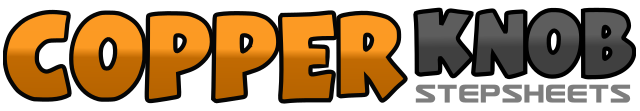 .......Count:32Wall:4Level:High Beginner.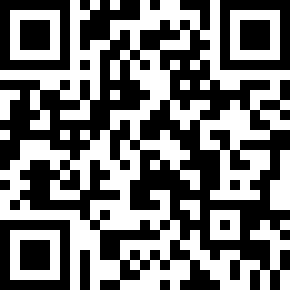 Choreographer:Jo Thompson Szymanski (USA) - February 2013Jo Thompson Szymanski (USA) - February 2013Jo Thompson Szymanski (USA) - February 2013Jo Thompson Szymanski (USA) - February 2013Jo Thompson Szymanski (USA) - February 2013.Music:Torero - Chayanne : (CD: Grand Exitos)Torero - Chayanne : (CD: Grand Exitos)Torero - Chayanne : (CD: Grand Exitos)Torero - Chayanne : (CD: Grand Exitos)Torero - Chayanne : (CD: Grand Exitos)........1 – 4Step R to right; Step L beside R; Step R to right; Step L beside R (Paso Doble calls this “Chasse”)5 – 6Rock R to right; Recover to L7&8Step R across L, Step L to left, Step R across L (arms relax during triple)1 – 4Step L to left; Step R beside L; Step L to left; Step R beside L (Paso Doble calls this “Chasse”)5 – 6Rock L to left; Recover to R7&8Step L across R, Step R to right, Step L across R (arms relax during triple)1 – 8In a large full circle to the right do 8 large, dramatic walking steps R,L,R,L,R,L,R,L&1&2Turn ¼ right on L foot (&), Step R forward (1), Step L in place (slightly behind R) (&), Step R in place (2)&3&4Turn 1/2 left on R foot (&), Step L forward (3), Step R in place (slightly behind L) (&), Step L in place (4)5Stomp R forward bending knees slightly (Paso Doble calls such stomping actions an “Appel” - a call for attention)6 – 8Leave feet in place, slowly turn 1/2 L ending with weight on L (6-8) (Paso Doble calls this a “Grand Circle”)